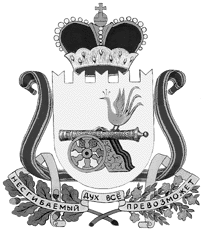 СОВЕТ ДЕПУТАТОВ  ТУМАНОВСКОГО СЕЛЬСКОГО ПОСЕЛЕНИЯВЯЗЕМСКОГО РАЙОНА СМОЛЕНСКОЙ ОБЛАСТИ                                                         РЕШЕНИЕот 29.09. 2022 г.                         №10     На основании статьи 8 пункта 1 подпункта 10 Устава Тумановского сельского поселения Вяземского района Смоленской области, Совет депутатов Тумановского сельского поселения Вяземского района Смоленской области РЕШИЛ:                                                                                                                                                 1.Внести  в решение  Совета  депутатов Тумановского  сельского поселения Вяземского  района  Смоленской области от 08.02.2018г.№3 « Об утверждении  нумерации  объектов  недвижимости на территории Тумановского  сельского поселения Вяземского района Смоленской области изменение и дополнение согласно приложению.    2.Разместить  данное решение на информационном стенде и официальном сайте Администрации Тумановского сельского поселения Вяземского района Смоленской  области.Глава муниципального образованияТумановского сельского поселенияВяземского района Смоленской области                                 М.Г.Гущина                                                               Приложение                                                             к Решению Совета депутатов                                                                         Тумановского сельского поселения                                              Вяземского района                                                Смоленской области                  от 29.09.2022 №10   1.Присвоить жилому дому с кадастровым номером 67:02:0620101:803,  адрес: 215145,Российская Федерация, Смоленская область, Вяземский район, Тумановское сельское поселение, деревня Дмитровка , улица Обуховская, дом № 10. 3. Присвоить земельному участку с кадастровым номером 67:02:00830101:789,адрес: 215145, Российская Федерация, Смоленская область, Вяземский район, Тумановское сельское поселение, деревня Дмитровка, улица Обуховская, земельный участок 10.О внесении изменений и дополнений в решение Совета депутатов Тумановского сельского поселения Вяземского района Смоленской области от 08.02.2018г.№3 « Об утверждении нумерации объектов недвижимости на территории Тумановского сельского поселения Вяземского района Смоленской области»